Светильник люминесцентный встраиваемый ЛВО 4Х18 (б.у.)Светильник люминесцентный ЛВО 4Х18 С ЭПРА предназначен для установки в системы подвесных потолков типа «Армстронг» с размером ячейки 600х600мм для внутреннего освящения административных (офисных) помещений. Светильник укомплектован экранизирующей решеткой из зеркального алюминия с растром, для эффективного рассеивания света. В качестве источника света используются 4 (четыре) трубчатых люминесцентных лампы типа Т8 с цоколем G13 мощностью 18Вт. Корпус светильника цельнометаллический сварной изготовлен из листовой стали, покрытой порошковой краской белого цвета. Светильник комплектуется ЭПРА (электронное пуско-регулирующее устройство). Лампы в комплект поставки не входят!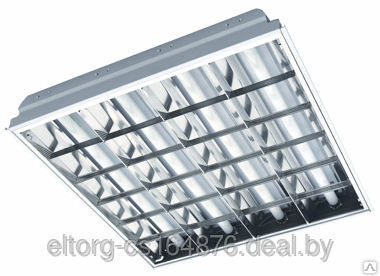 Технические характеристикиКоличество в наличии (шт.)- 350 шт.Контактное лицо:Главный энергетик ОАО «Амкодор-УКХ»Павлюков Андрей ДмитриевичТел. +375 (29) 140-02-29№Наименование1Тип светильникаОбщего освещения2ФормаКвадратная3Тип лампыГазоразрядная4Способ монтажаВстраиваемый5ЦокольG136Тип рассеивателяПрозрачный7Цвет свеченияБелый8Цвет корпусаБелый9Материал корпусаНержавеющая сталь10Напряжение, (В)220.011Мощность, (Вт)72.012Количество лапм, (шт.)413Пылевлагозащищенная крышкаНет14Степень защиты IP2015Вес, (г)400.0